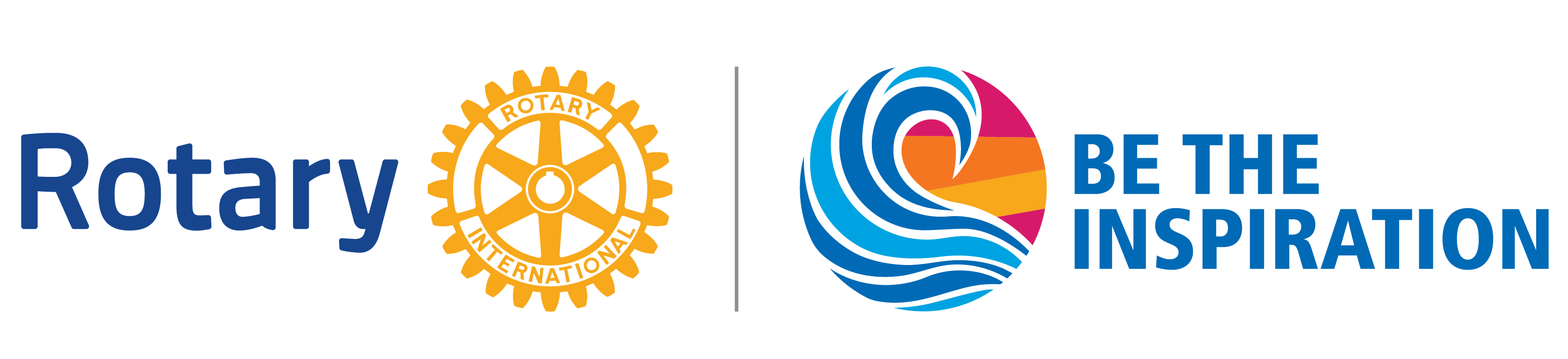 Protokoll styrelsemöte Rotary Uppsala GluntenNärvarande: 
Hang Huynh, Kim Persson, Magnus Dahnberg, 
Anna-Christina Hedlund, Lotta AlmgrenTid:	
Måndag 18/3 2019 kl 17:00 – 19:00Plats: 	
Segerstedthuset, Dag Hammarskjölds väg 7
	 Ordföranden förklarade mötet öppnat. I Anders Sjödéns frånvaro utsågs Magnus Dahnberg till mötessekreterare.Till justeringsperson utsågs Anna-Christina Hedlund.Dagordningen godkändes.Föregående mötesprotokoll - 28/1 2019: bordlades.Medlemmar, medlemsutveckling, närvaro, rekrytering: 
Klubben har i dag 29 medlemmar sedan Anita Flower-Ellis avlidit. Karin Bergström har ansökt om medlemskap. Medlemskommittén fortsätter sitt arbete och uppmanar alla att ta med gäster och att inte glömma bort traditionen att samlas en stund innan frukosten börjar .Ekonomi, årsredovisning, revision:
Kim arbetar för att komma ikapp med bokföringen. Från Kenyaprojektet har 39000 kr utbetalats till Rotary Doctors, ca 5000 kr är kvar men ytterligare medel är på väg in. 24 av 29 medlemmar har betalat medlemsavgiften, övriga får påminnelse. 4000 kr betalat till Tom Titts-utflykten. Knivsta har tagit över Eldsjälen. Ansökan insänd om fem års befrielse från inkomstdeklaration. Klubbens medlemmar har skänkt sammanlagt 8150 kr till Anita Flower-Ellis minne.Programverksamheten: 
Vårens program är fullbokat. Presidentskifte sker tisdag 11/6 på kvällen när klubben också har sommaravslutning. Sommarrotary börjar 26/6 och hålls varje onsdag lunch på Borgen, Glunten ansvarar för programmet 31/7.Projekt:
För fortsättningen av projektet Hälsofrämjande aktiviteter i Kenya kan möjligen medel sökas via Districs Grants från The Rotary Foundation. En person som skulle ha hållit i End Polio Now-konserten i oktober har hoppat av. Eva Sterte i Eva Ahlstens klubb kan vara med och stödja men en ”general” behövs.Rapport från presidentsamråd 13/3: Rotary Peace Center genomför årligt seminarium (Annual Seminar) 6/5. Vårfesten har ställts in på grund av för lågt deltagande.Övriga frågor:
Webbplatsen bordlades på distriktets vårstämma 16/3 och tas upp på nytt vid vårstämmans fortsättning i april. Ny leverantör har dock presenterats, Club Runner, men ännu är ingenting beslutats. Mycket material har återställts efter haveriet. Presidenten rapporterade från årsstämman som alltså fortsätter senare i april. Magnus rapporterade från genomförda PETS och RLI. Klubben genomför en provfrukost på Borgen 9/4. Glunten har fått ett tack från Rotary Doctors in Sweden för insatserna i Kenyaprojektet.Kommande möten:
Nästa styrelsemöte hålls 20/5.
Avslutningsmiddag hos Lotta 5/6 för styrelsen med respektive.
Ordföranden förklarade mötet avslutat.
Vid protokollet		Ordförande		JusterareMagnus Dahnberg	Lotta Almgren	Anna-Christina Hedlund